FINALE KUP CENTRALNE SRBIJE  ZA PIONIRE/KE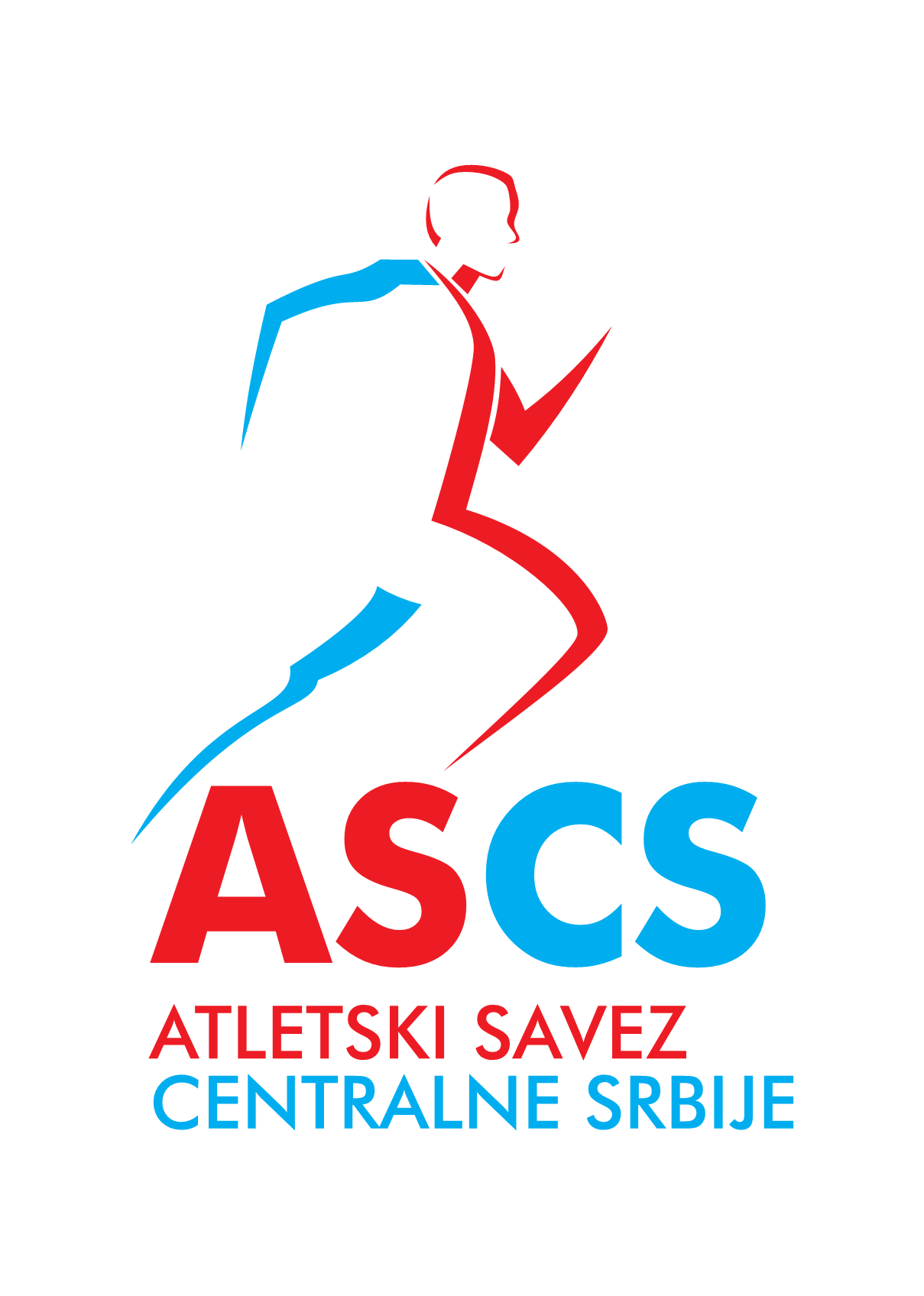 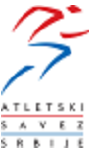 POJEDINAČNO PRVENSTVO CENTRALNE SRBIJEKVALIFIKACIJE KUP SRBIJECENTRALNA SRBIJA / KOSOVO I METOHIJAOrganizator: AK KRUŠEVACKruševac 31.8-01.09  2019.god.SATNICAPRVI DAN			subota    31.08  2019.godDRUGI DAN		nedelja   01. 09  2019.god.15.30Vis /Ž/  11Kladivo /Ž/    6   15.351000 m HOD / Ž /  8Dalj /M/   8 15.50OTVARANJE TAKMIČENJAOTVARANJE TAKMIČENJAOTVARANJE TAKMIČENJA16.0080 m pr. /Ž/       616.10100 m pr. /M/      7 16.2060 m /Ž/  35  (5grp)Disk /M/    7         16.5060 m /M/  17 (3grp)Koplje /M/      717.10600 m /Ž/  18 ( 2grp)Kugla /Ž/        1117.25800 m /M/  15 (2grp)17.40300 m /Ž/  16 ( 2grp)17.50300 m /M/ 11 ( 2grp)18.204x100 m /Ž/  9ekipa  ( 2 grp)18.304x100 m /M/    6 ekipa15.301000  met. Hod /M/  0Vis /M/      4Kladivo /M/     4 15.35Dalj /Ž/   1416.00300 m pr. /Ž/    4Disk /Ž/     716.05300 m pr. /M/    516.15100 m /Ž/  25  ( 4grp) 16.35100 m /M/   25 ( 4 grp) 16.45Koplje /Ž   8      17.001500 m /Ž/  14  ( 1grp)Kugla /M/    5    17.102000 m /M/    717.454x300 m /Ž/   64x300 m /Ž/   617.504x300 m /M/  64x300 m /M/  618.00PROGLAŠENJE POBEDNIKAPROGLAŠENJE POBEDNIKAPROGLAŠENJE POBEDNIKA